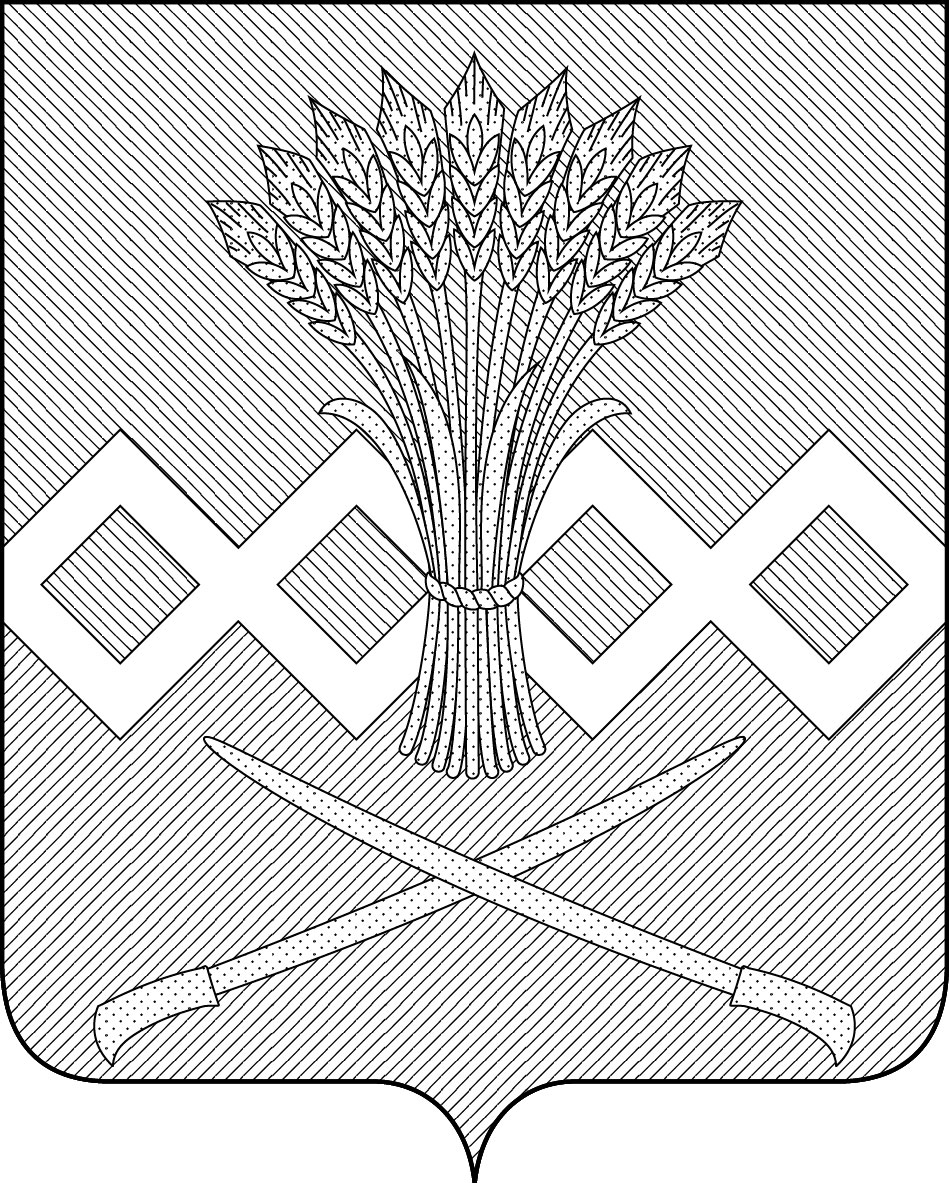 СОВЕТ КУЙБЫШЕВСКОГО СЕЛЬСКОГО ПОСЕЛЕНИЯ КАЛИНИНСКОГО РАЙОНАРЕШЕНИЕот27.11.2023№176хутор Гречаная БалкаО досрочном прекращении полномочий депутата Совета Куйбышевского сельского поселения Калининского района от шестимандатного избирательного округа №1Костенко Евгении АлексеевныВ соответствии с  пунктом 2 части 7 статьи 25 Устава Куйбышевского сельского поселения Калининского района,рассмотрев заявление от 24 ноября 2023 года депутата Совета Куйбышевского сельского поселения Калининского района Е.А.Костенко, Совет Куйбышевского сельского поселения Калининского района,  РЕШИЛ:1.Прекратить досрочно полномочия депутата Совета  Куйбышевского сельского поселения Калининского района по шестимандатному избирательному округу  № 1 Костенко Евгении Алексеевны,в связи с  отставкой  по собственному желанию.2.Решение вступает в силу со дня его подписания. ГлаваКуйбышевского сельского поселенияКалининского района                                                                 В.В.Смоленский